إنه الله عزوجلعبداللطيف بن عبدالله التويجريخطبة الأولى أما بعد: عباد الله!تأملوا معي هذه المشاهد والصور، ثم تأملوا نتائجها وأثرها؟!إذا حل الهم، وخيم الغم، واشتد الكرب، وعظم الخطب، وضاقت السبل. نادى المنادي: يا اللهُ يا الله (لا إله إلا الله العظيم الحليم، لا إله إلا الله رب العرش العظيم، لا إله إلا الله رب السماوات ورب الأرض ورب العرش الكريم) فيفرّج الهم، وينفّس الكرب، ويذلل الصعب فَٱسْتَجَبْنَا لَهُ وَنَجَّيْنَـٰهُ مِنَ ٱلْغَمّ وَكَذٰلِكَ نُنجِـى ٱلْمُؤْمِنِينَ [الأنبياء:88]، إنه الله جل جلاله.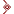 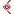 إذا أجدبت الأرض، ومات الزرع، وجف الضرع، وذبلت الأزهار، وذوت الأشجار، وغار الماء، وقل الغذاء، واشتد البلاء. خرج المستغيثون ينادون: يا اللهُ يا الله، فينـزل المطر، وينهمر الغيث، ويذهب الظمأ، وترتوي الأرض وَتَرَى ٱلأرْضَ هَامِدَةً فَإِذَا أَنزَلْنَا عَلَيْهَا ٱلْمَاء ٱهْتَزَّتْ وَرَبَتْ وَأَنبَتَتْ مِن كُلّ زَوْجٍ بَهِيجٍ [الحج:5]، إنه الله جل جلاله.إذا اشتد المرض بالمريض، وضعف جسمه، وشحب لونه، وقلت حيلته، وضعفت وسيلته، وعجز الطبيب، وحار المداوي، وجزعت النفس، ورجفت اليد، ووجف القلب، وانطرح المريض، واتجه العليل، إلى العليّ الجليل. نادى: يا اللهُ يا الله، فزال الداء، ودب الشفاء، وسُمع الدعاء وَأَيُّوبَ إِذْ نَادَىٰ رَبَّهُ أَنّى مَسَّنِىَ ٱلضُّرُّ وَأَنتَ أَرْحَمُ ٱلرَّاحِمِينَ  فَٱسْتَجَبْنَا لَهُ فَكَشَفْنَا مَا بِهِ مِن ضُرّ وَءاتَيْنَـٰهُ أَهْلَهُ وَمِثْلَهُمْ مَّعَهُمْ رَحْمَةً مّنْ عِندِنَا وَذِكْرَىٰ لِلْعَـٰبِدِينَ [الأنبياء:83، 84]. إنه الله جل جلاله.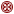 إذا حلقت الطائرة في الأفق البعيد، وكانت معلقة بين السماء والأرض، فأشّر مؤشر الخلل، وظهرت دلائل العطل، فذعر القائد، وارتبك الركاب، وضجت الأصوات، فبكى الرجال، وصاح النساء، وفُجع الأطفال، وعم الرعب، وخيم الهلع، وعظم الفزع، ألحُّوا في النداء، وعظم الدعاء، يا اللهُ يا الله، فأتى لطفه، وتنـزلت رحمته، وعظمت منّته، فهدأت القلوب، وسكنت النفوس، وهبطت الطائرة بسلام. إنه الله جل جلاله.إذا حلّت بالعالِم معضلة، وأشكلت عليه مسألة، فتاه عن الصواب، وعزّ عليه الجواب، مرّغ أنفه بالتراب، ونادى: يا اللهُ يا الله، يا معلم إبراهيم علمني، ويا مفهم سليمان فهمني، اللهم رب جبرائيل وميكائيل وإسرافيل، فاطر السماوات والأرض، عالم الغيب والشهادة، أنت تحكم بين عبادك فيما كانوا فيه يختلفون، اهدني لما اختلف فيه من الحق بإذنك، إنك تهدي من تشاء إلى صراط مستقيم. فيأتي التوفيق، وتُحلّ المغاليق، فينكشف السحاب، ويُلهم الجواب.أيها المسلمون، إنه الله جل جلاله، إنه الملاذ في الشدة، والأنيس في الوحشة، والنصير في القلة، يتجه إليه المريض الذي استعصى مرضه على الأطباء، ويدعوه آملاً في الشفاء، ويتجه إليه المكروب يسأله الصبر والرضا، ٱلَّذِينَ إِذَا أَصَـٰبَتْهُم مُّصِيبَةٌ قَالُواْ إِنَّا لِلَّهِ وَإِنَّـا إِلَيْهِ رٰجِعونَ [البقرة:156]، ويتجه إليه المظلوم آملاً يوماً قريباً ينتصر فيه على ظالمه فليس بين دعوة المظلوم وبين الله حجاب أَنّى مَغْلُوبٌ فَٱنتَصِرْ [القمر:10].ويتجه إليه المحروم من الأولاد سائلاً أن يرزقه ذرية طيبة رَبّ إِنّى وَهَنَ ٱلْعَظْمُ مِنّى وَٱشْتَعَلَ ٱلرَّأْسُ شَيْباً وَلَمْ أَكُنْ بِدُعَائِكَ رَبّ شَقِيّاً وَإِنّي خِفْتُ ٱلْمَوَالِىَ مِن وَرَائِى وَكَانَتِ ٱمْرَأَتِى عَاقِرًا فَهَبْ لِى مِن لَّدُنْكَ وَلِيّاً يَرِثُنِى وَيَرِثُ مِنْ ءالِ يَعْقُوبَ وَٱجْعَلْهُ رَبّ رَضِيّاً يٰزَكَرِيَّا إِنَّا نُبَشّرُكَ بِغُلَـٰمٍ ٱسْمُهُ يَحْيَىٰ لَمْ نَجْعَل لَّهُ مِن قَبْلُ سَمِيّاً [مريم:4-7].وكل واحد من هؤلاء يُؤمّل في أن يجاب إلى ما طلب، ويحقق له ما ارتجى، فما ذلك على قدرة الله ببعيد، وما ذلك على الله بعزيز.إنه الله جل جلاله، سلوة الطائعين، وملاذ الهاربين، وملجأ الخائفين.. جرت مرة مسألة بمكة أيام الموسم في المحبة، فتكلم الشيوخ فيها، وكان الجنيد رحمه الله أصغرهم سناً، فقالوا له: هات ما عندك يا عراقي. فأطرق ساعة، ودمعت عيناه، ثم قال: عبد ذاهب عن نفسه، ومتصل بذكر ربه، قائم بأداء حقوقه، ناظر إليه بقلبه، أحرق قلبه أنوار هيبته، وصفا شربه من كأس وده، وانكشف له الجبار من أستار غيبته، فإن تكلم فبالله، وإن نطق فعن الله، وإن عمل فبأمر الله، وإن سكن فمع الله، فهو لله وبالله ومع الله، فبكى الشيوخ وقالوا: ما على هذا مزيد. جبرك الله يا تاج العارفين.إليه وإلاّ لا تُشدّ الركائب	   ومنه وإلاّ فالمؤمل خائبوفيه وإلاّ فالغرام مضيّعٌ		وعنه وإلاّ فالمحدث كاذبمن علق نفسه بمعروف غير معروف الله فرجاؤه خائب، ومن حدث نفسه بكفاية غير كفاية الله فحديثه كاذب، لا يغيب عن علمه غائب، ولا يعزب عن نظره عازب وَمَا يَعْزُبُ عَن رَّبّكَ مِن مّثْقَالِ ذَرَّةٍ فِي ٱلأرْضِ وَلاَ فِى ٱلسَّمَاء وَلاَ أَصْغَرَ مِن ذٰلِكَ وَلا أَكْبَرَ إِلاَّ فِى كِتَابٍ مُّبِينٍ [يونس:61].أيها المسلمون، إنه الله جل جلاله: كُلَّ يَوْمٍ هُوَ فِى شَأْنٍ [الرحمن:29]، يغفر ذنباً، ويفرّج كرباً، ويرفع قوماً، ويضع آخرين، يحيي ميتاً ويميت حياً، ويجيب داعياً، ويشفي سقيماً، ويعز من يشاء، ويذل من يشاء، يجبر كسيراً، ويغني فقيراً، ويعلم جاهلاً، ويهدي ضالاً، ويرشد حيراناً، ويغيث لهفاناً، ويفك عانياً، ويشبع جائعاً، ويكسو عارياً، ويشفي مريضاً، ويعافي مبتلىً، ويقبل تائباً، ويجزي محسناً، وينصر مظلوماً، ويقصم جباراً، ويقيل عثرةً، ويستر عورةً، ويؤمن روعةً.إنه الله جل جلاله، أرغم أنوف الطغاة، وخفض رؤوس الظلمة، ومزق شمل الجبابرة، ودمّر سد مأرب بفأرة، وأهلك النمرود ببعوضة، وهزم أبرهة بطير أبابيل، عذب امرأة في هرة حبستها لا هي أطعمتها ولا هي تركتها تأكل من خشاش الأرض، وغفر لامرأة بغيّ لأنها سقت كلباً كاد يموت من العطش.أيها المسلمون، إنه الله جل جلاله، من تقرب إليه شبراً تقرب إليه ذراعاً، ومن تقرب إليه ذراعاً تقرب إليه باعاً، ومن أتاه يمشي أتاه هرولة، فالباب مفتوح ولكن من يلج؟ والمجال مفسوح ولكن من يُقبل؟ والحبل ممدود ولكن من يتشبث به؟ والخير مبذول ولكن من يتعرض له؟ فأين الباحثون عن الأرباح؟ وأين خطّاب الملاح؟ أين عشّاق العرائس؟ وطلاّب النفائس؟!من أقبل إليه، تلقاه من بعيد، ومن أعرض عنه، ناداه من قريب، ومن ترك من أجله أعطاه فوق المزيد، ومن أراد رضاه، أراد ما يريد، ومن تصرف بحوله وقوته، ألان له الحديد، أهل ذكره هم أهل مجالسته، وأهل شكره هم أهل زيادته، وأهل طاعته هم أهل كرامته، وأهل معصيته لا يقنطهم من رحمته إن تابوا إليه فهو حبيبهم، وإن لم يتوبوا فهو رحيم بهم، يبتليهم بالمصائب ليطهرهم من المعايب، الحسنة عنده بعشر أمثالها إلى سبعمائة ضعف، إلى أضعاف كثيرة، والسيئة عنده بواحدة، فإن ندم عليها واستغفر، غفرها له، يشكر اليسير من العمل، ويغفر الكثير من الزلل.يا نفس توبي فإن الموت قد حانا	واعصي الهوى فالهوى ما زال فتّاناأمـا ترين المنايـا كيف تلقطنا		لقطـاً وتُلحـق أُخـرانـا بأولانافي كـل يوم لنـا ميـت نشيعه		نـرى بمصرعـه آثـار موتـانـايا نفس ما لي وللأموال أتركهـا	     خلفـي وأخـرج من دنياي عرياناما بالنـا نتعامـى عن مصائرنـا	 ننسـى بغفلتنـا من ليـس ينساناالخطبة الثانية أما بعد: أيها المسلمون: اعلموا رحمني الله وإياكم أن من لم يتقطع قلبه في الدنيا على ما فرّط حسرة وخوفاً تقطع قلبه في الآخرة إذا حُقّت الحقائق، وظهرت الوثائق، وحضرت الخلائق، وعاين ثواب المطيعين، وعقاب العاصين يَوْمَ يَنظُرُ ٱلْمَرْء مَا قَدَّمَتْ يَدَاهُ وَيَقُولُ ٱلْكَافِرُ يَـٰلَيْتَنِى كُنتُ تُرٰباً [النبأ:40].أيها الأحبة، إن في القلب شعثاً لا يلمه إلا الإقبال على الله، وفيه وحشة لا يزيلها إلا الأنس به في خلوته، وفيه حزن لا يذهبه إلا السرور بمعرفته وصدق معاملته، وفيه قلق لا يسكنه إلا الاجتماع عليه والفرار منه إليه، وفيه نيران حسرات لا يطفئها إلا الرضى بأمره ونهيه وقضائه ومعانقة الصبر على ذلك إلى لقائه، وفيه فاقة لا يسدها إلا محبته والإنابة إليه ودوام ذكره وصدق الإخلاص له، ولو أعطي الدنيا وما فيها لم تسد تلك الفاقة منه أبداً.فليتـك تحلو والحيـاة مريـرة		وليتك ترضى والأنام غضابوليت الذي بيني وبينـك عامر	    وبيني وبين العالمين خـرابإذا صح منك الود فالكل هين		وكل الذي فوق التراب ترابسبحانه ما أعظمه وأرحمه، سبحانه سبقت رحمته غضبه، سبحانه سبق عفوه عقوبته، لا أحد أصبر على أذى خلقه منه، تجرأ عليه اليهود فقالوا: يَدُ ٱللَّهِ مَغْلُولَةٌ [المائدة:64]، وتجرأ عليه النصارى فقالوا: إِنَّ ٱللَّهَ ثَـٰلِثُ ثَلَـٰثَةٍ [المائدة:73]، لَقَدْ كَفَرَ ٱلَّذِينَ قَالُواْ إِنَّ ٱللَّهَ هُوَ ٱلْمَسِيحُ ٱبْنُ مَرْيَمَ وَقَالَ ٱلْمَسِيحُ يَابَنِى إِسْرٰءيلَ ٱعْبُدُواْ ٱللَّهَ رَبّى وَرَبَّكُمْ إِنَّهُ مَن يُشْرِكْ بِٱللَّهِ فَقَدْ حَرَّمَ ٱللَّهُ عَلَيهِ ٱلْجَنَّةَ وَمَأْوَاهُ ٱلنَّارُ وَمَا لِلظَّـٰلِمِينَ مِنْ أَنصَارٍ لَّقَدْ كَفَرَ ٱلَّذِينَ قَالُواْ إِنَّ ٱللَّهَ ثَـٰلِثُ ثَلَـٰثَةٍ وَمَا مِنْ إِلَـٰهٍ إِلاَّ إِلَـٰهٌ وٰحِدٌ وَإِن لَّمْ يَنتَهُواْ عَمَّا يَقُولُونَ لَيَمَسَّنَّ ٱلَّذِينَ كَفَرُواْ مِنْهُمْ عَذَابٌ أَلِيمٌ [المائدة:72، 73]، ومع كل هذه الجرأة دعاهم جل وعلا إلى التوبة فقال بعد ذلك: أَفَلاَ يَتُوبُونَ إِلَىٰ ٱللَّهِ وَيَسْتَغْفِرُونَهُ وَٱللَّهُ غَفُورٌ رَّحِيمٌ [المائدة:74]، فلو تابوا لقبل توبتهم وغسل حوبتهم، هذا وهم كفار مشركون، يهود ونصارى فكيف بالمسلم العاصي.فعودوا عباد الله إلى ربكم الكريم الرحيم، وتوبوا إليه واستغفروه، وأطيعوا أمره ولا تعصوه.. 